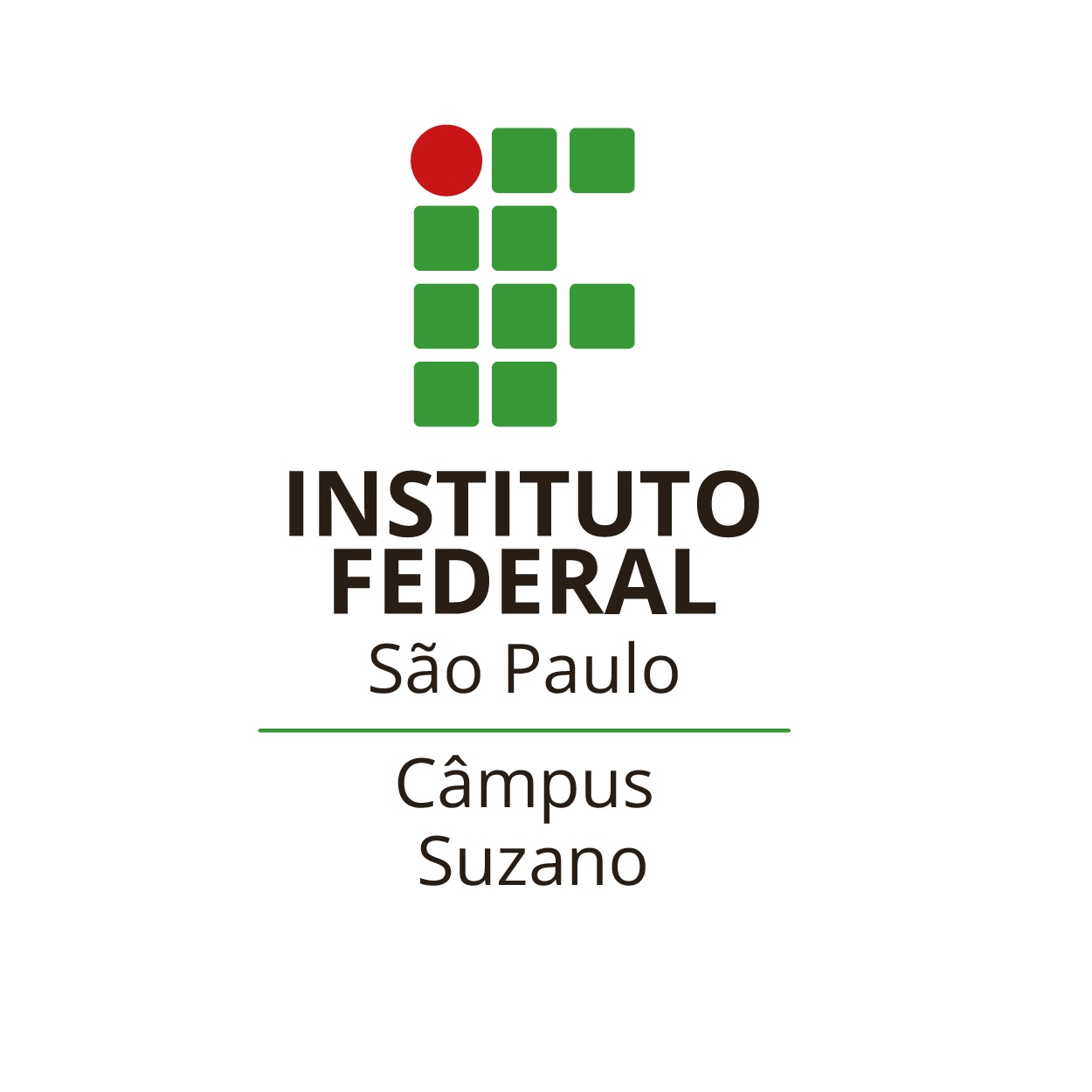 FICHA DE INSCRIÇÃO DE CHAPA PARA O GRÊMIO ESTUDANTIL  DO INSTITUTO FEDERAL DE EDUCAÇÃO, CIÊNCIA E TECNOLOGIA - CAMPUS SUZANONOME DA CHAPA: NOME DOS INTEGRANTES:  I - Copresidente (a) da Química: II - Copresidente(a) da Automação: III - Vice-Presidente(a):IV - 1° Oficial Secretário(a)-Geral:  V - 2° Oficial Secretário(a):VI - 1° Oficial Tesoureiro(a)-Geral:  VII - 2° Oficial Tesoureiro(a): VIII - Diretor(a) Social:IX - Diretor(a) de Imprensa:X - Diretor(a) de Esportes:XI - Diretor(a) de Cultura:XII - Diretor(a) de Saúde e Meio Ambiente: XIII - Diretor(a) de Tecnologia da Informação:XIV - Diretor (a) de Relações internas:CARGOS ADICIONAIS E SEUS RESPECTIVOS INTEGRANTES (SE HOUVER): *Caso a chapa ainda não tenha todos os cargos preenchidos, esses cargos também poderão ser ocupados após a eleição.  PROPOSTAS DA CHAPA: ___________________________________________________________________________________________________________________________________________________________________________________________________________________________________________________________________________________________________________________________________________________________________________________________________________________________________________________________________________________________________________________________________________________________________________________________________________________________________________________________________________________________________________________________________________________________________________________________________________________________________________________ ______________________________________________________________________________________________________________________________________________________________________________________________________________________________________________________ Suzano,  _____ de junho de 2022                                                _________________________________                                                                                                                                                                                                                                                                                                                        Assinatura presidente da chapa